Дорогие друзья! Обратите внимание!Вкрались ошибки в программу нашего Интерактива.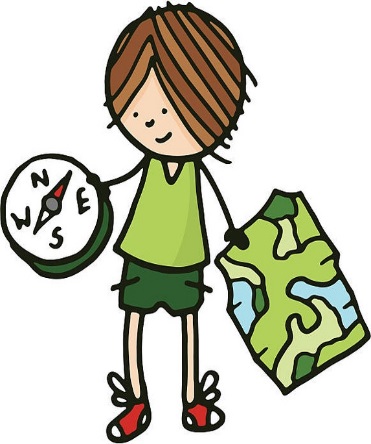 Первоначальная программа:06 – 19 сентября – Первый этап,                            сдача предварительных заявок.20 сентября – 03 октября – Второй этап.04 - 17 октября – Третий этап.18 - 31 октября – Четвертый этап.21 - 31 октября – Пятый этап.01 - 14 ноября – Шестой этап.15 - 28 ноября – Седьмой этап.29 ноября - 12 декабря – Восьмой этап.13 – 26 декабря – Девятый этап.27 декабря - 31 декабря – Десятый этап,                                           подведение итогов.06 января 2021 года - «Накануне Рождества»,итоговый сбор, награждение победителей.Скорректированная программа:06 – 19 сентября                – Первый этап, сдача заявок20 сентября – 04 октября – Второй этап.05 - 18 октября                  – Третий этап.19 октября – 1 ноября       – Четвертый этап.02 - 15 ноября                    – Пятый этап.16 - 29 ноября                    – Шестой этап.30 ноября - 13 декабря     – Седьмой этап.14 – 27 декабря                 – Восьмой этап.28 декабря - 3 января       – Девятый этап.03-06 января 2021 года     - Десятый этап, подведение итогов.06 января 2021 года - «Накануне Рождества», награждение победителей.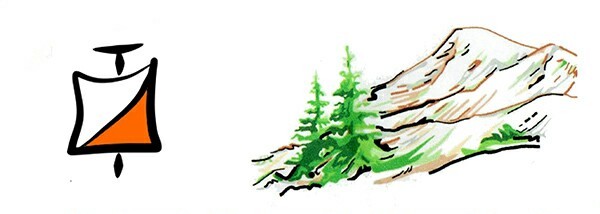 